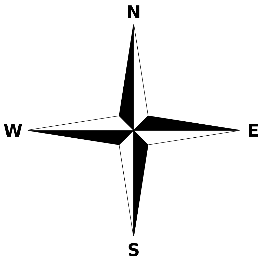 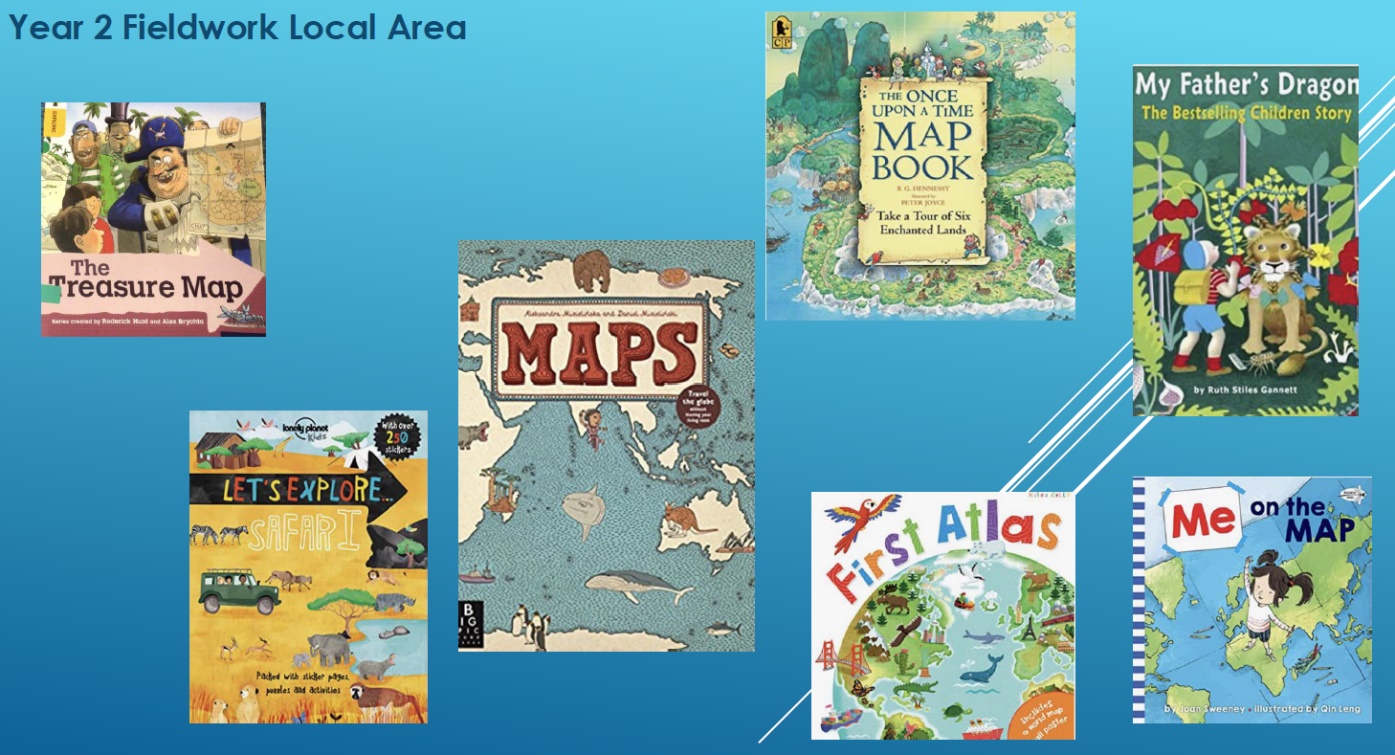 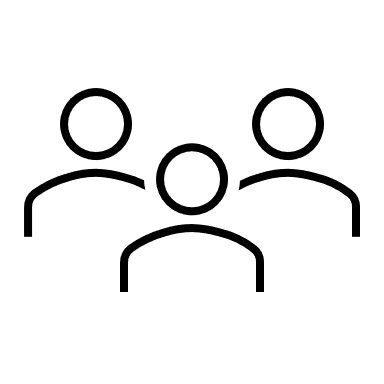 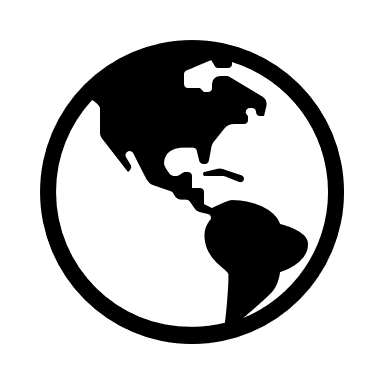 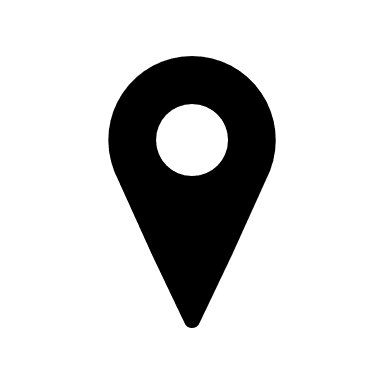 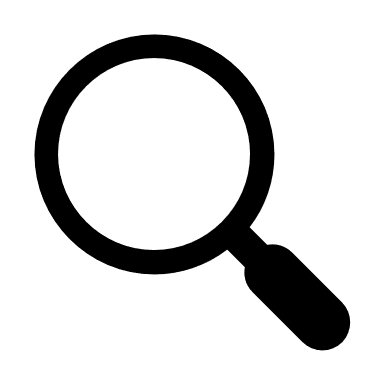 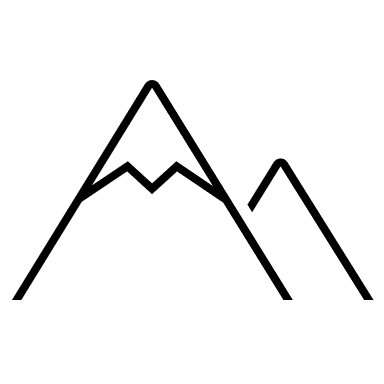 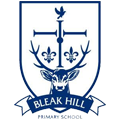 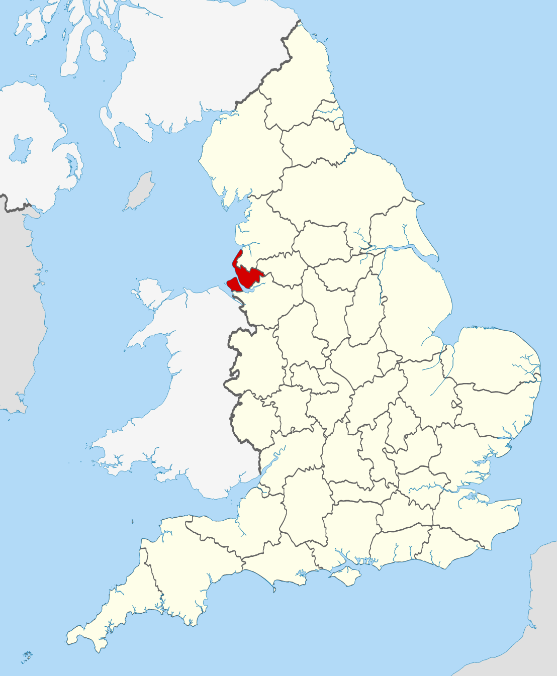 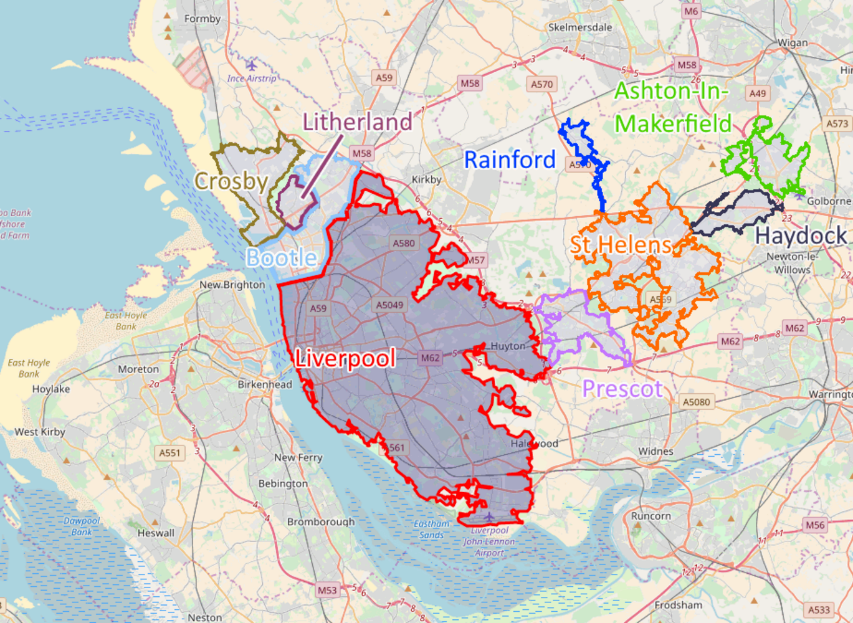 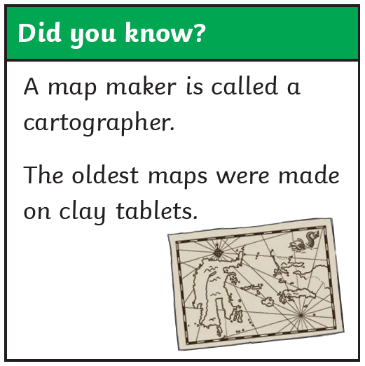 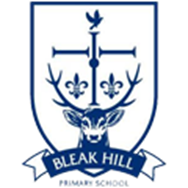 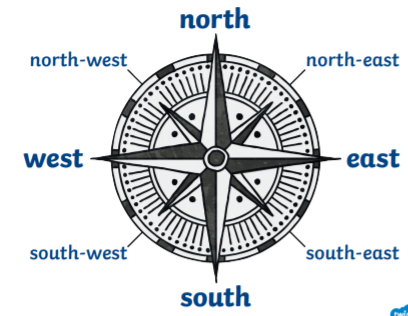 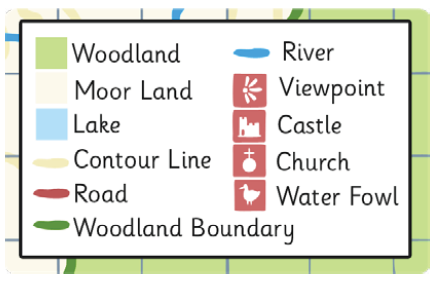 Key VocabularyKey VocabularyKey VocabularyKey VocabularyGeographyYear 2Fieldwork on a local areaSkills covered this half term:Use simple compass directionsPlot and navigate a simple route on a map (around St Helens).Recognise basic map symbols and use these in a keyCompare the land use of Liverpool to more agricultural placesExpress views about the environment and begin to suggest improvements with reasoningUse a growing range of subject specific vocabularyUse presentation skills with growing confidenceKey VocabularyKey VocabularyCompassA special tool that helps you know which direction you are facing.Compass roseThis is printed on a map to show different directions.DirectionWhere someone or something is pointing or moving. Fieldwork Using maps to go out and about to get a practical understanding of something. MapA specially drawn picture of a place from above. Symbol A picture that represents a group of words. They are used on maps to make things clear and easier to find. Town A human settlement, bigger than a village but smaller than a city.City A very large town. Countryside A rural area with agricultural (farming) land. Key Helps us to understand map symbols. Also known as a legend. Route A way of getting from start to finish. Ordnance surveyA survey organisation in the UK which prepares very detailed maps of the country. 